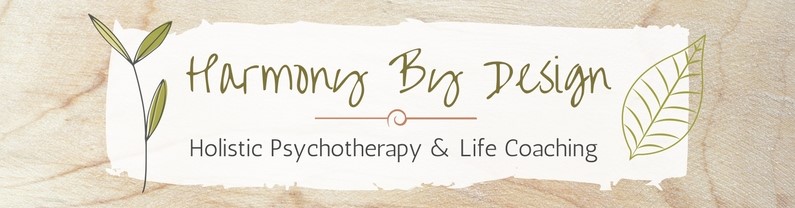 Gathering InformationDue to the nature, depth, and scope of work I support my clients with, I ask all prospective clients to please fill out the information below. Your information is invaluable to me in assessing: 1) your needs, 2) your current situation, and 3) your goals for therapy/coaching. I want you to get what you need, and I’d love to support you on your journey. If, however, I don’t intuitively feel like I will be the best fit for what you’re looking for, I will gladly offer additional suggestions and resources.I look forward to learning more about you!Name:DOB:Address:Phone Number:Email:Name of the Person Who Referred You (if applicable):What is prompting you to seek support at this time?What are you dedicated to changing/creating in your life right now?What is your present work/occupation in the world?Which area is challenging you most right now? (please select all that apply)_____ Confidence/Self-Esteem/Self-Worth_____ Self-Love/Self-Care_____ Challenging Emotions/Self-Sabotage_____ Relationships, Friendships, and Intimacy_____ Lacking Life Clarity and Purpose_____ Lack of Balance/Feeling Overwhelmed_____ Disconnected from your Truths, Desires, Ideal Life Vision_____ Other - Please list…Are the daily choices you make in alignment with your Best Self?On a scale of 1-10, how satisfied are you with your present lifestyle? _____Are you open and ready to be held in a safe container for expressing your vulnerability, honesty, and, authenticity? And are you ready to finally bring a light to and confront any parts of yourself that you’ve numbed, denied, and kept hidden?Are you ready to make a financial and time commitment to support your personal growth and transformation, and do you have the resources to do so now?Why should we work together? What resonated with you when you came across my website, social media, or Psychology Today?What are your expectations –Of this process? Of me as your coach/therapist?What are THREE goals/intentions you’d like to achieve by the end of working together?Is there anything else that is important for me to know right now?Thank you for taking the time to fill out these questions!Once complete, please save this form with your answers,and send back as an attachment through email.support@harmony-by-design.comI look forward having a conversation with you about your responses soon!You can expect to hear back from me by email within 24-48 hours.